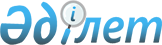 Об утверждении государственного образовательного заказа на дошкольное воспитание и обучение, размера родительской платы по Макатскому району
					
			Утративший силу
			
			
		
					Постановление акимата Макатского района Атырауской области от 02 октября 2017 года № 172. Зарегистрировано Департаментом юстиции Атырауской области 16 октября 2017 года № 3960. Утратило силу постановлением акимата Макатского района Атырауской области от 13 июня 2019 года № 106
      Сноска. Утратило силу постановлением акимата Макатского района Атырауской области от 13.06.2019 № 106 (вводится в действие по истечении десяти календарных дней после дня его первого официального опубликования).
      В соответствии со статьей 31 Закона Республики Казахстан от 23 января 2001 года "О местном государственном управлении и самоуправлении в Республике Казахстан", подпунктом 8-1) пункта 4 статьи 6 Закона Республики Казахстан от 27 июля 2007 года "Об образовании" и со статьей 27 Закона Республики Казахстан от 6 апреля 2016 года "О правовых актах", акимат Макатского района ПОСТАНОВЛЯЕТ:
      1. Утвердить прилагаемый государственный образовательный заказ на дошкольное воспитание и обучение, размер родительской платы по Макатскому району.
      2. Признать утратившим силу постановления Макатского районного акимата от 08 августа 2016 года № 136 "Об утверждении государственного образовательного заказа на дошкольное воспитание и обучение, размера подушевого финансирования и родительской платы в Макатском районе" (зарегистрированное в реестре государственной регистрации нормативных правовых актов за № 3598, опубликованное 08 сентября 2016 года в районной газете "Макат тынысы").
      3. Контроль за исполнением настоящего постановления возложить на заместителя акима района Гумарова Ж.
      4. Настоящее постановление вступает в силу со дня государственной регистрации в органах юстиции и вводится в действие по истечении десяти календарных дней после дня его первого официального опубликования. Государственный образовательный заказ на дошкольное воспитание и обучение, размер родительской платы по Макатскому району
					© 2012. РГП на ПХВ «Институт законодательства и правовой информации Республики Казахстан» Министерства юстиции Республики Казахстан
				
      Временно исполняющий
обязанности акима района

Ж. Гумаров
Утвержден постановлением акимата Макатского района от "02" октября 2017 года № 172
Количество воспитанников организаций дошкольного воспитания и обучения
Размер государственного образовательного заказа на дошкольное воспитание и обучение в месяц (тенге)
Размер государственного образовательного заказа на дошкольное воспитание и обучение в месяц (тенге)
Размер родительской платы в дошкольных организациях образования в месяц (тенге)
Размер родительской платы в дошкольных организациях образования в месяц (тенге)
Размер родительской платы в дошкольных организациях образования в месяц (тенге)
Размер родительской платы в дошкольных организациях образования в месяц (тенге)
Из местного бюджета
Детский сад
Мини центр
Расходы на питание одного ребенка в день (не более), тенге
Расходы на питание одного ребенка в день (не более), тенге
Расходы на питание одного ребенка в месяц (не более), тенге
Расходы на питание одного ребенка в месяц (не более), тенге
Из местного бюджета
Детский сад
Мини центр
Ясли
Сад
Ясли
Сад
1688
22564
11282
400
450
8800
9900